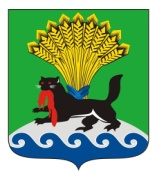 РОССИЙСКАЯ ФЕДЕРАЦИЯИРКУТСКАЯ ОБЛАСТЬИРКУТСКОЕ РАЙОННОЕ МУНИЦИПАЛЬНОЕ ОБРАЗОВАНИЕАДМИНИСТРАЦИЯПОСТАНОВЛЕНИЕот «_06__»______07_______ 2018 г.					                   №___332___О внесении изменений в постановление администрации Иркутского районного муниципального образования от 06.08.2015 № 2110 «Об установлении размера платы взимаемой с родителей (законных представителей) за присмотр и уход за детьми в муниципальных дошкольных образовательных учреждениях Иркутского районного муниципального образования, реализующих основную общеобразовательную программу дошкольного образования»В соответствии со статьей 65 Федерального закона от 29.12.2012             № 273-ФЗ «Об образовании в Российской Федерации», постановлением администрации Иркутского районного муниципального образования от 26.06.2015 № 2016 «Об утверждении методики расчета размера родительской платы за присмотр и уход за детьми, осваивающими образовательные программы дошкольного образования в муниципальных образовательных учреждениях Иркутского районного муниципального образования», на основании постановления Правительства Иркутской области от 28.06.2018       № 464-пп «О внесении изменений в приложение к постановлению Правительства Иркутской области от 30 сентября 2015 года № 498-пп», руководствуясь статьями 39, 45, 54 Устава Иркутского районного муниципального образования ПОСТАНОВЛЯЕТ:1. Подпункты 1.1., 1.2. пункта 1 постановления администрации Иркутского районного муниципального образования от 06.08.2015 № 2110 «Об установлении размера платы, взимаемой с родителей (законных представителей) за присмотр и уход за детьми в муниципальных дошкольных образовательных учреждениях Иркутского районного муниципального образования, реализующих основную общеобразовательную программу дошкольного образования» изложить в следующей редакции:«1.1. для возрастной категории от 1 года до 3 лет:- при 12 - часовом пребывании детей - 1925,98 рублей;- при 10,5 - часовом пребывании детей - 1672,19 рублей;- при 5 - часовом пребывании детей 916,37 рублей;1.2. для возрастной категории от 3 до 7 лет:- при 12 - часовом пребывании детей - 2252,02 рублей;- при 10,5 - часовом пребывании - 1951,91 рублей;- при  5 - часовом пребывании - 1071,77 рублей.».2. Отделу по организации делопроизводства и работе с обращениями граждан организационно-контрольного управления администрации Иркутского районного муниципального образования внести в оригинал постановления, указанного в пункте 1 настоящего постановления, информацию о внесении изменений в правовой акт.3. Настоящее постановление вступает в силу с 01.09.2018.4. Опубликовать настоящее постановление в газете «Ангарские огни», разместить на официальном сайте Иркутского районного муниципального образования в информационно-телекоммуникационной сети «Интернет» по адресу www.irkraion.ru.5. Контроль исполнения настоящего постановления возложить на первого заместителя Мэра района.Мэр района 								     	    Л.П. Фролов